Η adidas αποκαλύπτει το νέο running παπούτσι PureBOOST GO, ειδικά σχεδιασμένο για urban διαδρομέςΠροσαρμοσμένο στους δρόμους της πόλης, το νέο PureBOOST GΟ	 προσφέρει την απόλυτη urban running εμπειρίαΟ ευέλικτος σχεδιασμός καθιστά το PureBOOST GO ιδανική επιλογή από το πρωί μέχρι το τέλος της ημέραςΗ adidas παρουσιάζει το ολοκαίνουριο PureBOOST GO για τους λάτρεις του running στην πόλη. Ειδικά σχεδιασμένο για γρήγορες αλλαγές κατεύθυνσης, η νέα πρόταση του brand υποστηρίζει την προσαρμοστικότητα και προσφέρει μια συναρπαστική εμπειρία τρεξίματος. Το τρέξιμο στους δρόμους της πόλης εκτός από απελευθερωτικό μπορεί να γίνει και απρόβλεπτο. Για τον λόγο αυτό, η adidas, θέλοντας να παρέχει σε όλους τη δυνατότητα να βιώσουν το συναίσθημα που προσφέρει ένα city run, σχεδίασε το νέο PureBOOST GΟ, με γνώμονα ένα δυναμικό και ευέλικτο παπούτσι που προσαρμόζεται στις απαιτήσεις της urban running κοινότητας. Η εξελιγμένη Expanded Landing Ζοne, χαρακτηρίζεται από φαρδιά σόλα στο μπροστινό μέρος του παπουτσιού η οποία προσφέρει αυξημένη σταθερότητα στις πλάγιες κινήσεις των runners για απόλυτη προσαρμοστικότητα και αλλαγή ταχύτητας εύκολα και γρήγορα. Το PureBOOST GO διαθέτει επισής μεσαία σόλα τεχνολογίας BOOST, την τεχνολογία που παίζει καθοριστικό ρόλο στην ιστορία της adidas, για τους δρομείς που αποζητούν ατελείωτη επιστροφή ενέργειας. Για άνετη εφαρμογή και κορυφαία εμπειρία running, το πλεκτό επάνω μέρος κατασκευασμένο από διάτρητο ύφασμα αφήνει το πόδι να αναπνέει, ενώ παράλληλα βελτιώνει την ευκαμψία και την ελευθερία κινήσεων σε κάθε βήμα. Ανακάλυψε το adidas PureBOOST GΟ και ζήσε τα όρια της πόλης. Βρες το online στο adidas.gr/PureBOOST στις 22 Αυγούστου και στα adidas Stores και σε συνεργαζόμενα καταστήματα αθλητικών ειδών στις 29 Αυγούστου.Για περισσότερα νέα, μείνε συντονισμένος στη Facebook Page adidas Running και στο επίσημο profile της adidas στο Instagram (@adidasgr).#PureBOOST#adidasRunning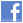 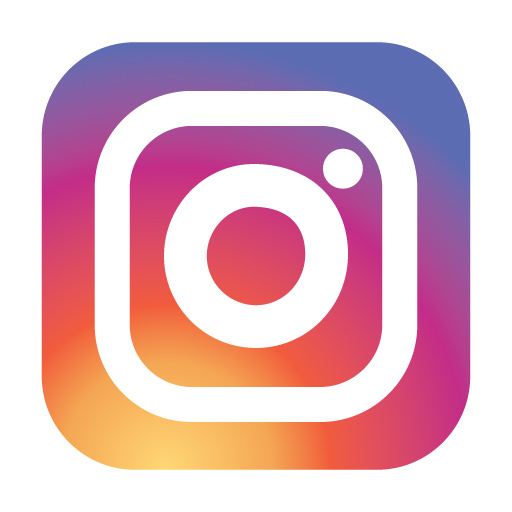 